ЕПИДЕМИОЛОГИЧНА ОБСТАНОВКА ЗА ОБЛАСТ ДОБРИЧ През периода са регистрирани общо 162 случая на заразни заболявания, от които: 20 случая на грип и остри респираторни заболявания (ОРЗ).Общата заболяемост от грип и ОРЗ за областта е 24,28%ооо на 10000 души.     Регистрирани остри респираторни заболявания (ОРЗ) по възрастови групи през периода: 135 регистрирани случая на заболели от COVID-19. Заболяемост за областта за 14 дни на 100 000 жители към 22.08.2022г. - 187,67 %000 при 236,81 %000 за РБългария.6 случая на въздушно-капкова инфекция - 5 на варицела и 1 на туберкулоза;1 случай на чревна инфекция -  калиентерит;На територията на област Добрич през отчетния период няма регистрирани хранителни взривове.ДИРЕКЦИЯ „НАДЗОР НА ЗАРАЗНИТЕ БОЛЕСТИ”Направени проверки на обекти в лечебни заведения за болнична и извънболнична медицинска помощ -7 бр.Извършени епидемиологични проучвания на регистрирани заразни болести - 142 бр.В отдел Медицински изследвания са изработени общо 13 бр.  бързи антигенни тестове с 1 положителен резултат.През консултативния кабинет по СПИН /КАБКИС/ са преминали 2 лица. ДИРЕКЦИЯ „МЕДИЦИНСКИ ДЕЙНОСТИ”Извършени са общо 11 проверки, от които 1 на лечебно заведение за болнична помощ, 3 на лечебни заведения за извънболнична помощ и 3 проверки на аптеки. Няма установени нарушения. По Наредба №3 от 05.04.2019г. за медицинските дейности извън обхвата на ЗЗО, за които МЗ субсидира лечебните заведения, и за критериите и реда за субсидиране  на лечебните заведения са извършени 5 проверки в ЛЗБП. Извършени са 2 проверки по Медико статистическа дейност.Изпратени документи към Изпълнителна Агенция Медицински надзор за заличаване на ЛЗ – 1 бр.Подготвени и изпратени документи за промяна в обстоятелствата към Изпълнителна Агенция Медицински надзор – 1 бр.Издадени са 2 заповеди за промяна на състава на ЛКК.Приети и обработени жалби- 3 бр.За периода в РКМЕ са приети и обработени 60 медицински досиета, извършени са 89 справки, изготвени са 228  преписки и 91 бр. МЕД за протокола за ТП на НОИ, проверени са 72 експертни решения (ЕР).ДИРЕКЦИЯ „ОБЩЕСТВЕНО ЗДРАВЕ”Предварителен здравен контрол: 1 експертен съвет при РЗИ-Добрич. Издадено е 1 становище по процедурите на ЗООС, издадени са 2 здравни заключения взето е  участие ДПК. Извършени са 8 проверки на обекти с обществено предназначение (ООП) в процедура по регистрация, вкл. и по предписания. Регистрирани са 11 обекта с обществено предназначение. През периода са извършени общо 163 основни проверки по текущия здравен контрол. Реализираните насочени проверки са общо 204: 101 от тях са извършени във връзка с контрола по тютюнопушенето и продажбата на алкохол; 82 – контрол върху ДДД-мероприятията; 7 проверки във връзка с постъпили жалби и сигнали; 5 – насочени проверки за спазване на временни противоепидемични мерки; 7 – по писмо на МЗ в места за настаняване на разселени лица от Украйна; 2 – по спазване забраната за продажба и употреба на диазотен оксид (райски газ).Лабораторен контрол:Питейни води: физико-химичен и микробиологичен контрол: 10 бр. проби, от тях 4 бр. проби не съответстват по показател „нитрати“ и 1 проба – не съответства по показатели „цвят“ и „мътност“.Във връзка със сигнали и провеждане на насочен здравен контрол са изследвани по физико-химични и микробиологични показатели:- 5 бр. проби питейна вода, от тях 4 - не съответстват по показател Колиформи;- 10 бр. проби от системи за пречистване на вода – съответстват на нормативните изисквания;- 1 проба питейна вода – не съответства по показател „мирис“;- 1 проба минерални води: съответства на нормативните изисквания.Води за къпане: Морска вода – 20 бр. проби – съответстват на здравните изисквания.Води от плувни басейни – физико-химичен и микробиологичен контрол – 1 проба – съответства на нормативните изисквания;Във връзка със сигнали и провеждане на насочен здравен контрол са изследвани 2 проби по физико-химични и микробиологични показатели, които са нестандартни по физико-химичен показател „перманганатна окисляемост“.Лечебна кал – 1 проба.Козметични продукти: физико-химичен контрол – 1 проба и микробиологичен контрол – 1.Биоциди и дезинфекционни разтвори: не са пробонабирани.Физични фактори на средата: не са измервани.По отношение на констатираните отклонения от здравните норми са предприети следните административно-наказателни мерки:- издадени са 7 предписания за провеждане на задължителни хигиенни мерки и 2   предписания за спиране експлоатацията на обекти с обществено предназначение;- издадени са 2 заповеди за спиране експлоатацията на обекти с обществено предназначение;- издадена е 1 заповед за спиране реализацията и пренасочване на продукти със значение за здравето;- издадени са 8 акта за установени административни нарушения, 4 от които на юридически лица.Дейности по профилактика на болестите и промоция на здравето (ПБПЗ):Проведени са 4 лекции с обхванати 75 лица в летни училища и пенсионерски клубове от обл. Добрич при провеждането, на които са предоставени 228 бр. здравно-образователни материали.Оказани 10 бр. методични дейности на 14 лица (педагози, секретари на МКБППМН, Директор д-я Хуманитарни дейности, община Балчик).Проведени са 2 масови прояви с 215 участници във връзка с Четвъртия етап от Националната АНТИСПИН кампания, съвместно с МКБППМН на гр. Ген. Тошево и гр. Каварна и община Балчик.Измерено е кръвно налягане на 16 лица, посещаващи пенсионерски клубове. Оказана консултативна помощ на 3 лица.Дейности по профилактика на болестите и промоция на здравето (ПБПЗ):СЕДМИЧЕН ОТЧЕТ ПО СПАЗВАНЕ ЗАБРАНАТА ЗА ТЮТЮНОПУШЕНЕЗа 12.08- 18.08.2022 г. по чл. 56 от Закона за здравето са извършени 120 проверки в 120 обекта (1 детско и учебно заведение, 20 лечебни и здравни заведения, 99 други закрити обществени места по смисъла на § 1а от допълнителните разпоредби на Закона за здравето). Не са констатирани нарушения на въведените забрани и ограничения за тютюнопушене в закритите и някои открити обществени места. Няма издадени предписания и актове.Д-Р НИКОЛИНКА МИНЧЕВАЗа Директор на Регионална здравна инспекция -  Добрич, Съгласно Заповед РД-01-257/ 18.08.2022г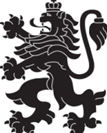 РЕПУБЛИКА БЪЛГАРИЯМинистерство на здравеопазванетоРегионална здравна инспекция-ДобричСЕДМИЧЕН ОПЕРАТИВЕН БЮЛЕТИН НА РЗИ-ДОБРИЧза периода- 12.08- 18.08.2022 г. (33-та седмица)  0-4 г.5-14 г.15-29 г.30-64 г+65 г.общоЗаболяемост %ооо1--1452024,28%ооо